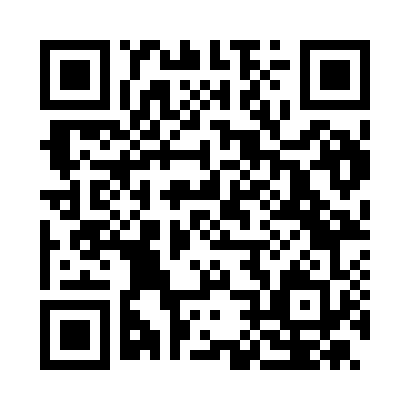 Prayer times for Agira, ItalyMon 1 Apr 2024 - Tue 30 Apr 2024High Latitude Method: Angle Based RulePrayer Calculation Method: Muslim World LeagueAsar Calculation Method: HanafiPrayer times provided by https://www.salahtimes.comDateDayFajrSunriseDhuhrAsrMaghribIsha1Mon5:176:471:065:367:258:492Tue5:166:451:055:367:268:503Wed5:146:441:055:377:278:514Thu5:126:421:055:377:288:535Fri5:116:411:045:387:298:546Sat5:096:391:045:387:308:557Sun5:076:381:045:397:308:568Mon5:056:361:045:407:318:579Tue5:046:351:035:407:328:5810Wed5:026:341:035:417:338:5911Thu5:006:321:035:417:349:0112Fri4:596:311:035:427:359:0213Sat4:576:291:025:427:369:0314Sun4:556:281:025:437:379:0415Mon4:546:261:025:437:389:0516Tue4:526:251:025:447:399:0617Wed4:506:241:015:447:409:0818Thu4:486:221:015:457:419:0919Fri4:476:211:015:457:419:1020Sat4:456:201:015:467:429:1121Sun4:436:181:015:467:439:1222Mon4:426:171:005:477:449:1423Tue4:406:161:005:477:459:1524Wed4:396:151:005:487:469:1625Thu4:376:131:005:487:479:1726Fri4:356:121:005:497:489:1927Sat4:346:1112:595:497:499:2028Sun4:326:1012:595:507:509:2129Mon4:316:0812:595:507:519:2230Tue4:296:0712:595:517:529:24